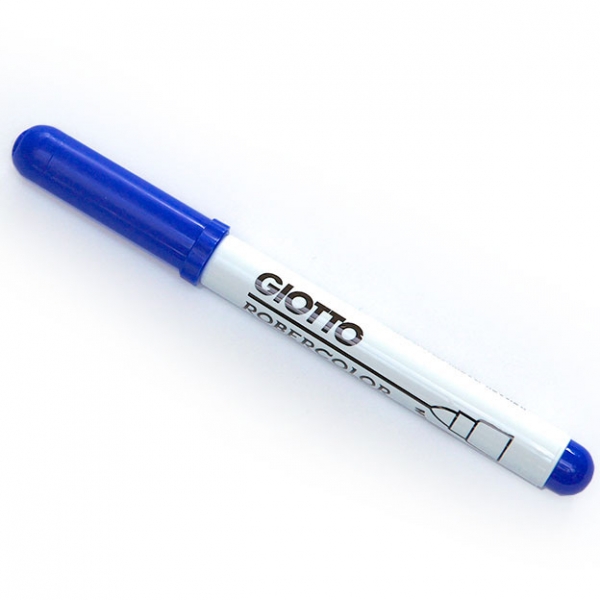 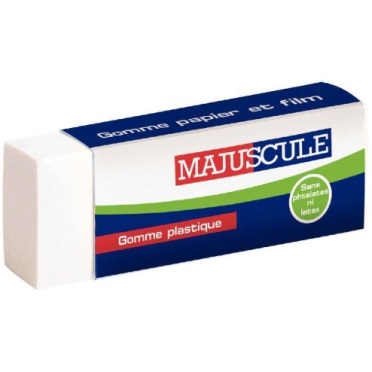 feutre effaçablegomme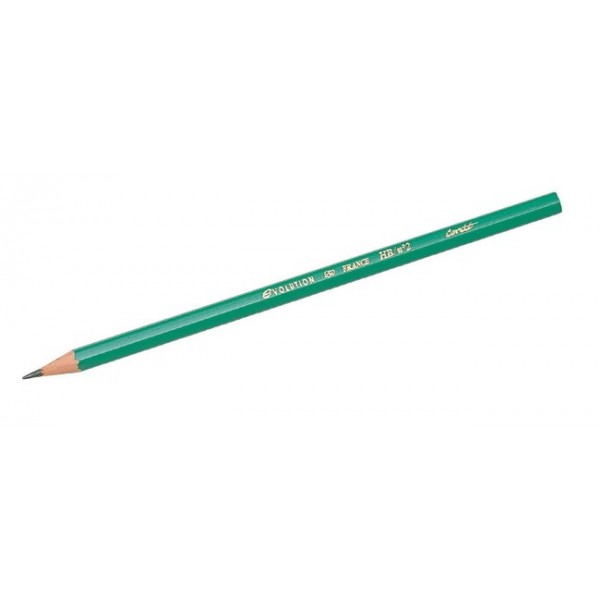 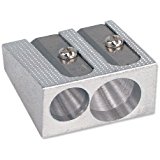 crayon à papiertaille-crayon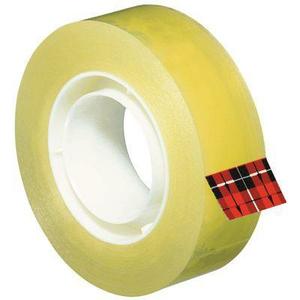 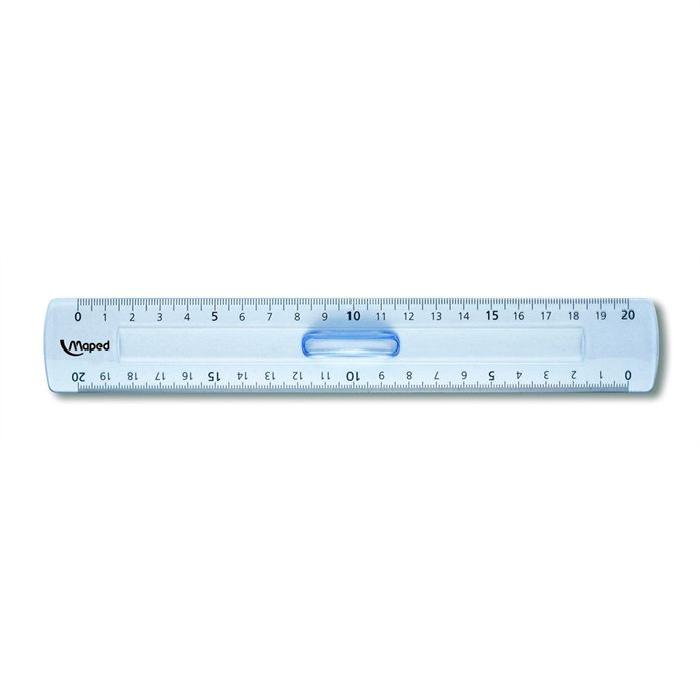 scotchrègle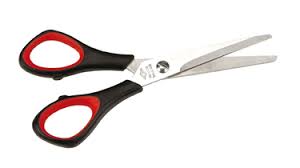 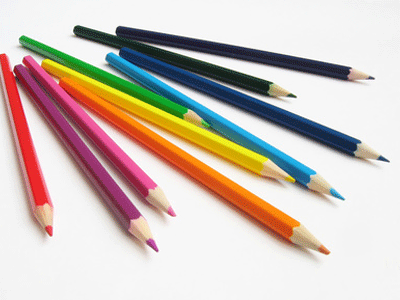 ciseauxcrayons de couleurs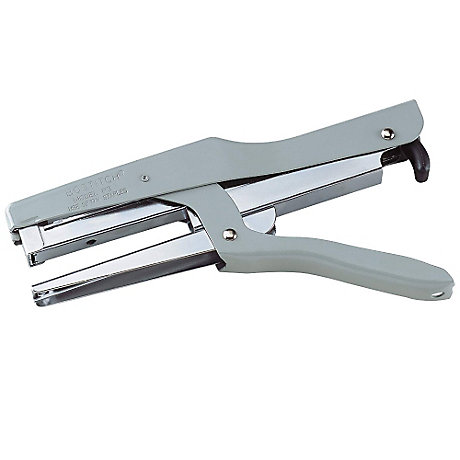 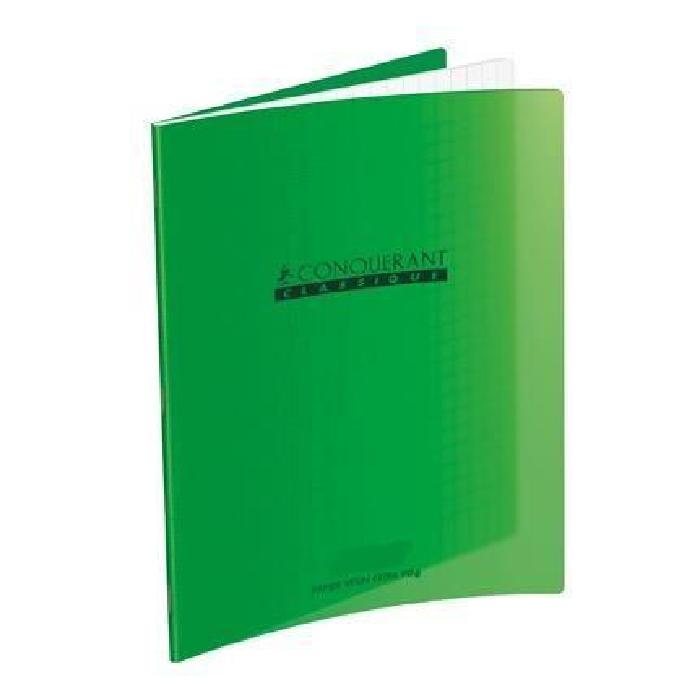 agrafeusecahier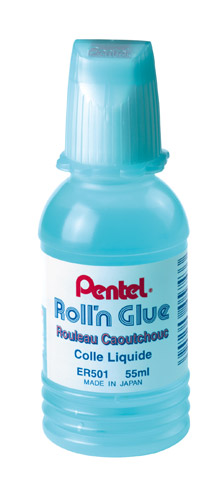 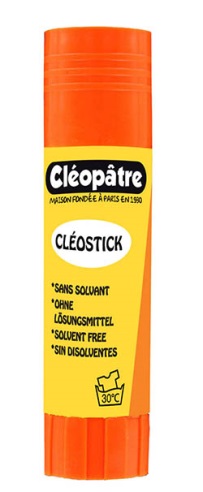 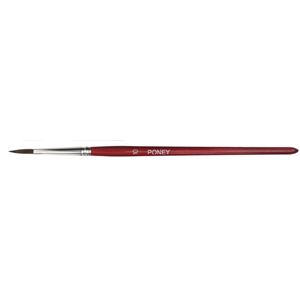 collepinceau